                        МКДОУ детский сад «Северяночка»                                                        Образовательная область: «Познавательное развитие»                                    Тема: «Путешествие Колобка»(Подготовительная группа)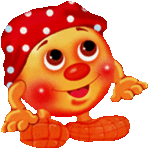                                                                                     Подготовила и провела: Чусовитина Е.Н.                                                            с.Гыда, 2019 г.Тема: Путешествие колобка.Интеграция образовательных областей: художественно – эстетическое развитие, речевое развитие, социально – коммуникативное развитие, познавательное развитие, физическое развитие.Цель: Совершенствовать математические умения и навыки детей.Задачи: - Развивать умение детей работать по инструкции; умение ориентироваться на листе бумаги.- закреплять названия геометрических фигур, умение классифицировать их по разным признакам; - совершенствовать знания о составе числа четыре; - упражнять в порядковом и обратном счете в пределах 10;- закреплять умение решать задачи на сложение и вычитание;- готовить руку к письму;- воспитывать аккуратность, опрятность.Оборудование: шапочки для героев сказки, декоративные деревья, набор букв-цифр, объемные и плоскостные геометрические фигуры, плакат с изображением дома, мольберт, фигурки зайцев, медали, листочки в клетку, карандаши.Ход:«Круг радости»Ребята стоят в кругу, держась за руки, воспитатель предлагает детям подарить друг другу улыбку и пожелать здоровья.- Сегодня ребята, мы отправляемся в сказочное математическое путешествие. С героем, из какой сказки мы отправимся в путешествие, вы узнаете после того, как решите ребус.1. «Буквы перепутались». Задание: расставьте в правильном порядке цифры и буквы слева направо,  и вы прочитаете слово.Решение ребуса.К О Б О Л О К7  6  5  4  3  2  1Дети выполняют задание. Читают слово «Ко-ло-бок»В группу входит «Колобок», у него печальный вид (роль играет ребенок).- Здравствуйте, ребята! (Здравствуй, Колобок)В-ль: -  Что случилось, Колобок, почему ты такой грустный?Колобок. – Я от бабушки ушел, и от дедушки ушел, а теперь хочу к ним вернуться, но на пути встречаются математические задания, с которыми я не могу справиться.В-ль: - Почему Колобок ушел от бабушки и дедушки? (он любознательный, решил странствовать по свету, поглядеть, что делается в мире). Колобок решил вернуться домой, но ему некому помочь, что же делать? (Ребята предлагают свою помощь).Колобок. Я - Колобок, сбежал с окошка,Деда с бабой огорчил.Покатился по дорожке,В лапы к зайцу угодил.Заяц: - Колобок, Колобок ты умеешь считать? Дай-ка я тебя проверю. Не ответишь правильно, я тебя съем.Если ты решишь заданье,Я тебя без наказаньяВ путь-дорожку снаряжуИ на волю отпущу.2. «Объемные и плоскостные фигуры». Заяц детям предлагает разделить фигуры на две части. Назвать фигуры и объяснить, почему одни объемные, другие плоскостные.- Молодцы ребята, справились с заданием.3. Д/и «Что изменилось?».   Перед детьми выставлены объемные геометрические фигуры, дети рассматривают их, называют, запоминают их месторасположение. Затем детям предлагается закрыть глаза, а в это время ребенок - «заяц» меняет фигуры местами. Дети должны сказать, что изменилось. Игра проводится 3-4 раза.В-ль: - Выручили Колобка, ребята, можете отправляться в путь. (Дети по дорожке идут за Колобком дальше)В-ль: – Ушел от Зайца Колобок. И мы за ним! Вот навстречу ему Волк, в колобках он знает толк! Стоит Волк и думает «Построю я трехэтажный дом и поселю на каждом этаже по  четыре зайца. Надоело за одним гоняться! Только как это сделать ума не приложу!». Тут выкатывается Колобок. Обрадовался Волк.- Ух, какой ты, Колобок, головастый! Знать, умный! Ну-ка, ну-ка…В-ль: – Чтобы Волк его не съел, Колобочек наш запел.Кол. – Я колобок, колобок …Волк. С песней, Колобочек, не спеши.          Лучше мне заданье ты реши.          Если ты пример решишь,          Дальше смело побежишь!Дети: - Мы поможем тебе, Колобок!Дети садятся на стулья (пеньки)В-ль.4. – Помните, на каждом этаже должно быть столько жильцов, сколько написано на крыше дома. На первый, нижний, этаж уже въехало 3 жильца. Сколько въедут в квартиру справа?  Дети выполняют задание. Самостоятельно прикрепляют зайчиков на плакат.В-ль. – Молодцы ребята, спасли Колобка.Ушел Колобок от волка.Не попал он Волку в лапы.Вдруг навстречу Косолапый.Колобочек испугался,На пенек скорей забрался.Только начал песню петь,Как Медведь давай реветьКолобок: - Я Колобок, Колобок …Медведь. – Ты не пой мне, Колобок,Лучше ты реши, дружок,Трудную задачуИ пример в придачу.5. Задача на вычитание.Четыре спелых ягодкиНа веточке качались.Две снять успел в корзинку я.А сколько же осталось?- О чем говорится в задаче? (о ягодах)- Сколько было ягод? (4)- Сколько мишка снял ягод? (2)- Как узнать сколько осталось?Дети записывают пример 4-2=2- Молодцы ребята, и с этим заданием справились. Но это еще не все, я приготовил еще задание.6. «Назови соседей». Дети называют следующее число, а также и дни недели.Медведь отпускает Колобка с детьми дальше в путь дорогу.7.Физминутка.Мы ногами топ – топМы руками хлоп – хлопМы глазами миг – мигМы плечами чик – чик1 – сюда, 2 – туда,Повернись вокруг себя1 – присели, 2 – привсталиРуки кверху все подняли.Дети идут по дорожке, а навстречу Лиса.Колобок: - Я Колобок, Колобок …Лиса: - Песней ты меня не удивишь, может мне задачу, скорей решишь?8. Задача на сложение.У богатого волчонкаБыло кваса два бочонкаТут еще один бочонокПрикатил домой волчонок.Вместе складывать их стал. Сколько бочек насчитал?В-ль: - Сколько бочек было у волчонка? (2)- Сколько он еще прикатил? (1)- Сколько всего бочек? (3)Дети записывают пример на мольберте.Лиса: Я приготовила еще одно задание.8. «Соедини по точкам» Нужно по порядку соединить цифры по клеточкам и получится дом, который Колобок так долго искал.Дарят Колобку нарисованные домики, Колобок благодарит детей, награждает всех ребят медалями. Итог. Что вам понравилось в сегодняшнем путешествии?- С героями, из какой сказки вы путешествовали? Прощаются с Колобком.